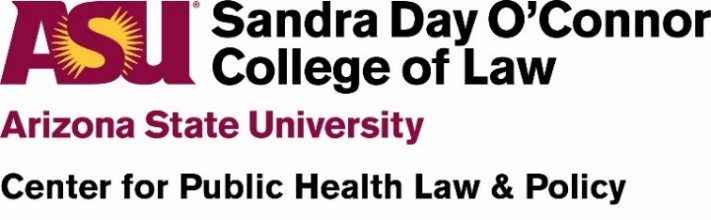 Health Law and Policy Certificate Check Out FormThank you for completing the Health Law and Policy Certificate from ASU Law. Please provide the following information:Name: _____________________________________________________________ASU Email Address: __________________________________________________ASU Law - Degree Sought (e.g., JD, LLM, MLS): _____________________________Month/Year of Graduation: ____________________________________________ASU Law Faculty Advisor: ______________________________________________Certificate Requirements:Course Work and Grade Requirements: List all classes you have taken (or are currently taking) that you intend to count toward the Certificate. Indicate (1) the semester in which it was taken, (2) the number of credit hours earned, and (3) your grade in each class completed. Any course below not listed on the Certificate Program Requirements webpage will require a waiver. A minimum of 15 credit hours, with a cumulative average grade of at least 3.0 for those courses, are required to earn the Certificate. A student must also earn a minimum grade of a “B-“ in each of the ASU Law courses [as well as an law-related course taken outside of ASU Law (e.g., as a visiting student elsewhere while enrolled at ASU Law)] applied toward the Certificate. A course graded on a Pass/Fail basis is an exception to the Minimum Average Grade Requirement. Core Courses: □ Health Law and Policy: Semester + Year:_______________________________ Grade: _____□ Public Health Law and Ethics: Semester + Year: _________________________  Grade: _____Elective Courses (not including externship credits): Active Participation in Health Law: Each student must participate in at least 1 of the following activities (other activities consistent with this listing may also be considered by the Director). Check as many that apply:□ Research assistant for at least 1 semester or summer session with the Center for 
Public Health Law and Policy (or other centers/programs at ASU Law with research focused predominantly on health-related topics)□ Active participation as an officer for at least 1 year in the student Health Law Society□ Editorial board position for at least 1 year with Jurimetrics□ Health/public health law-based externships (upon approval from Director) for at least 1 semester or complete summer sessionPlease provide additional information (e.g. externship description):________________________________________________________________________________________________________________________________________________________________________________________________________________________________________________________________________________________________________________________
Writing Requirement: Each student must write a substantial paper on a health/public health law topic of at least 15 single-spaced pages and under guidance of a College of Law faculty member. Papers satisfying the College’s Graduation Writing Requirement, Flexible Writing Requirement, or law journal requirements can fulfill this certificate requirement, including as part of seminar courses among the Elective Courses. Co-authored papers with at least 15 single-spaced typewritten pages per co-author may also satisfy this requirement with the Certificate Director’s approval. Title: _________________________________________________________________________Brief Thesis: _______________________________________________________________________________________________________________________________________________________________________________________________________________________________Faculty Advisor: ________________________________________________________________Course or Independent Study: _____________________________________________________Semester + Year: ________________________________________________________________Page length: ___________________________________________________________________
Request for Waivers: In certain unforeseen or exigent circumstances, the Certificate Director has the authority to modify, waive, or reconfigure the program requirements where necessary to promote equity and fairness. If you wish to request such a waiver, please explain in a brief paragraph below the change desired and the circumstances justifying a waiver. You will be contacted to discuss your request.__________________________________________________________________________________________________________________________________________________________________________________________________________________________________________Post-Graduate Contact InformationEmail: ________________________________________________________________________Phone: ________________________________________________________________________Address: __________________________________________________________________________________________________________________________________________________________________________________________________________________________________Address to which Certificate should be mailed (if different from above): ________________________________________________________________________________________________________________________________________________________________________________________________________________________________________________________________________________________________________________________Please email or return this completed form to Professor James G. Hodge, Jr., JD, LLM,  james.hodge.1@asu.edu Course Title[+ location if other than ASU Law]ProfessorSemester + YearCreditsGradeTOTAL CREDITS (elective courses) 